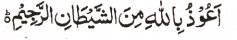 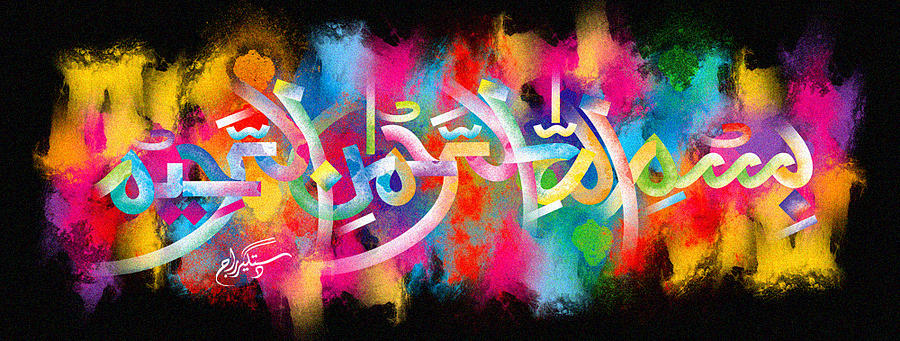 The Name of Allah  on the stem of a Second Miracle Pomegranate of 1st January 2016 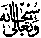 The Exclusive Islamic Miracle Photographs of Dr Umar Elahi AzamThursday 7th January 2016Manchester, UKIntroductionThe Holy Name was formed by the fine, white seed-like bristles on a dark-brown background.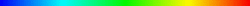 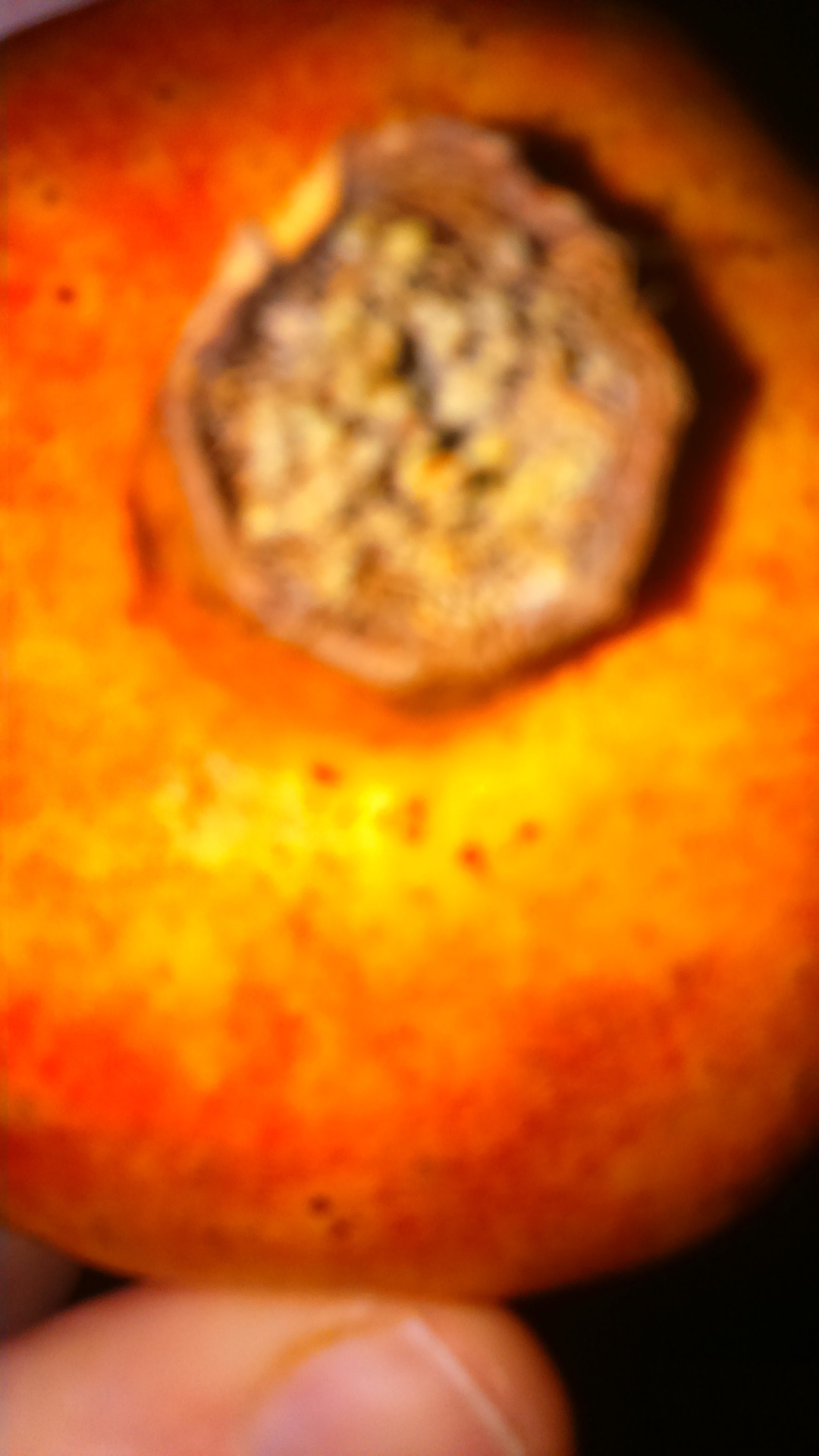 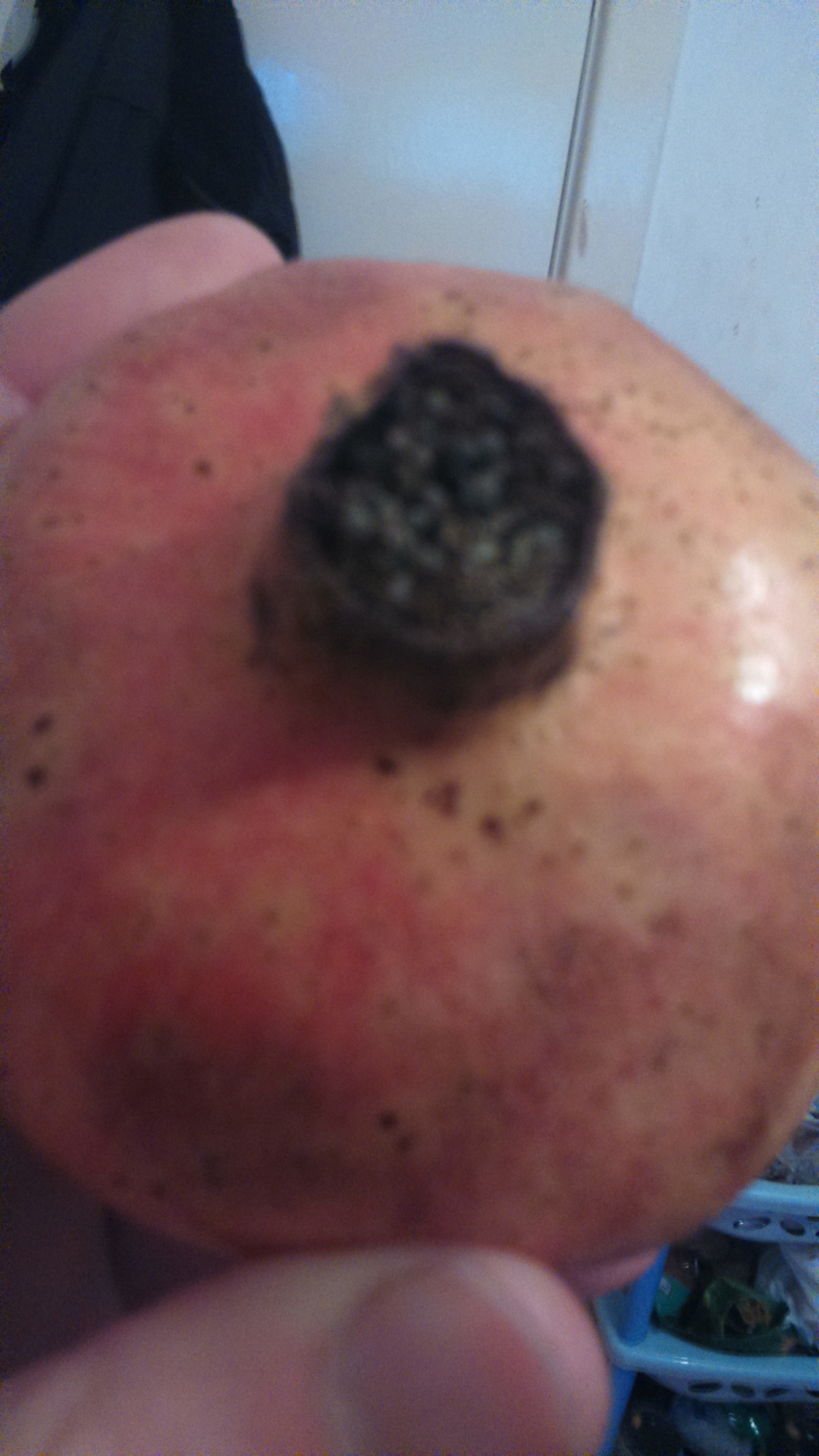 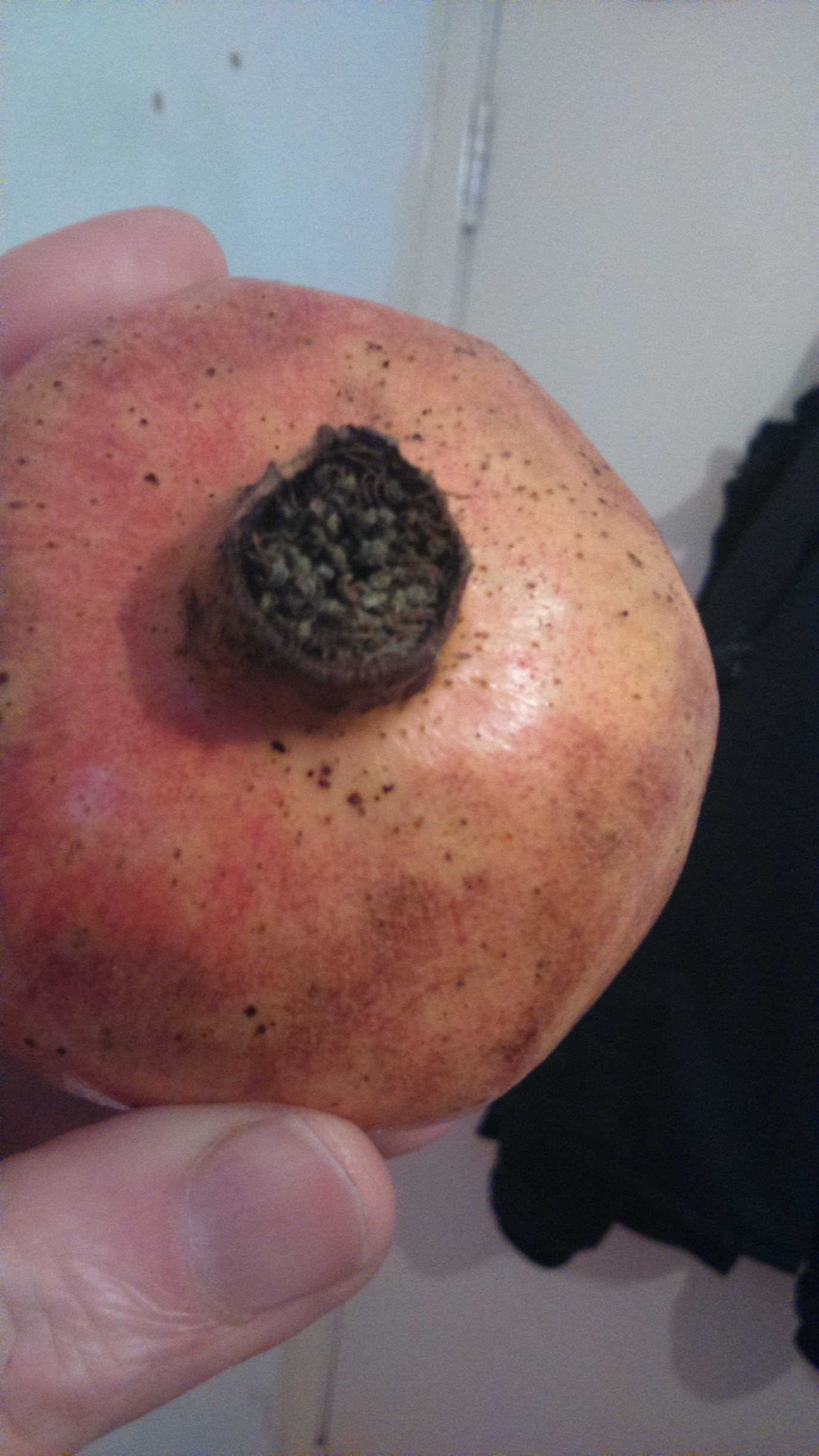 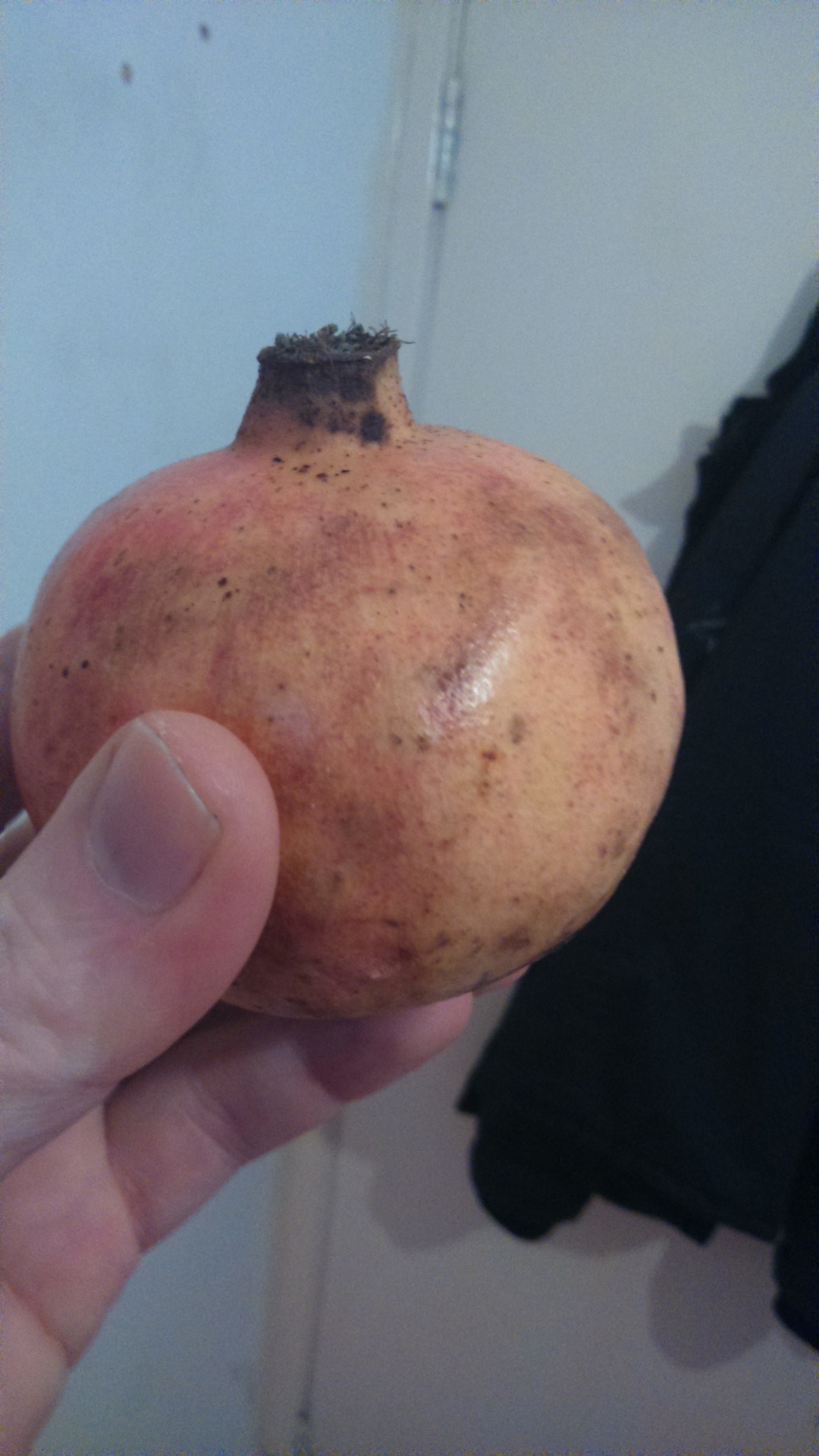 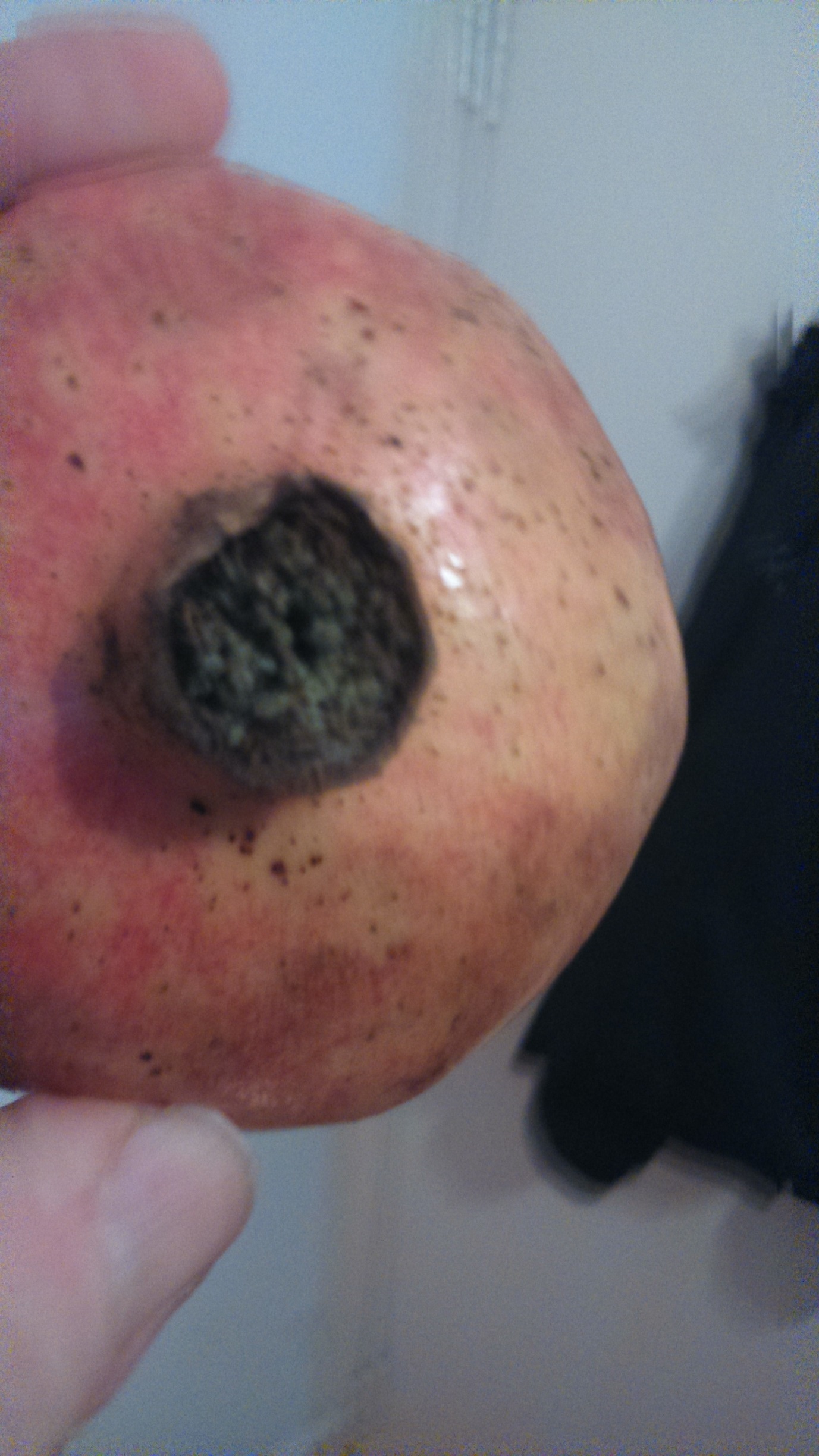 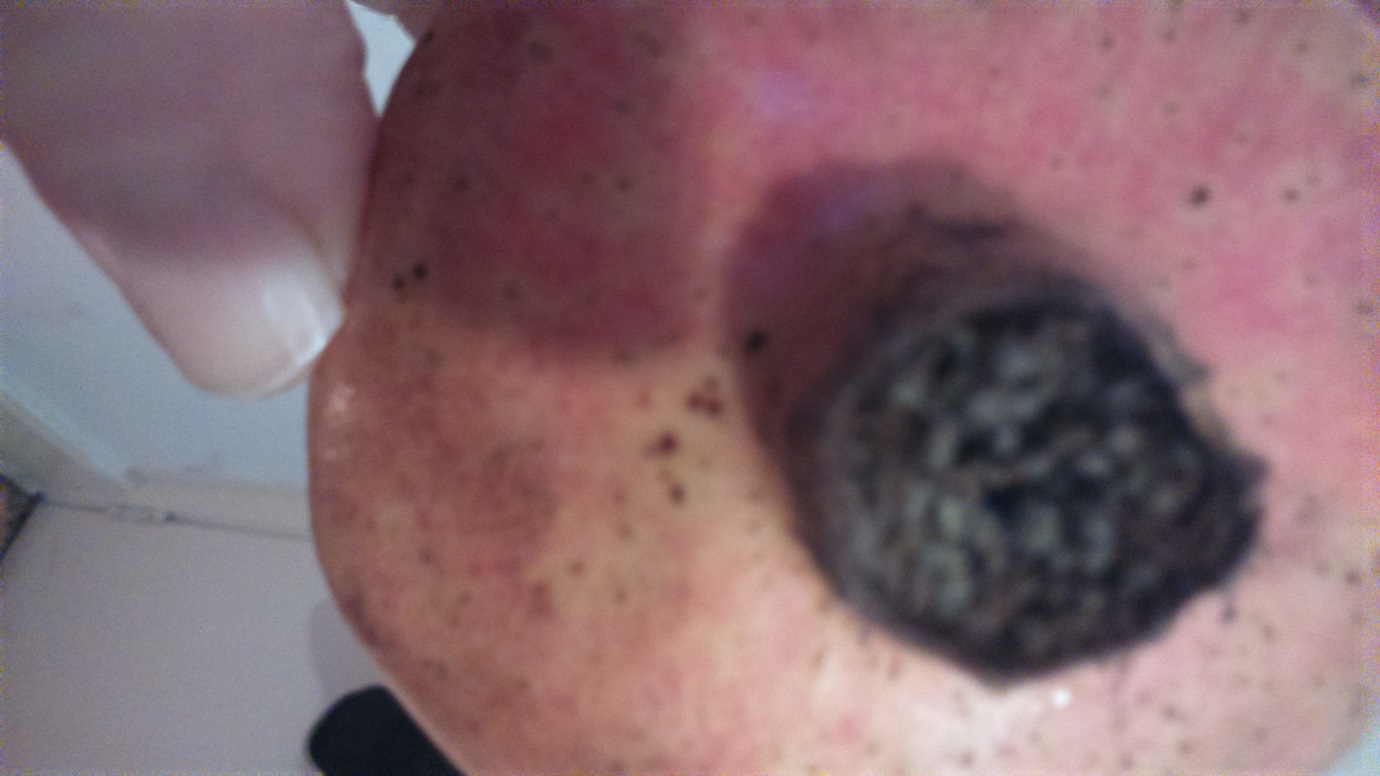 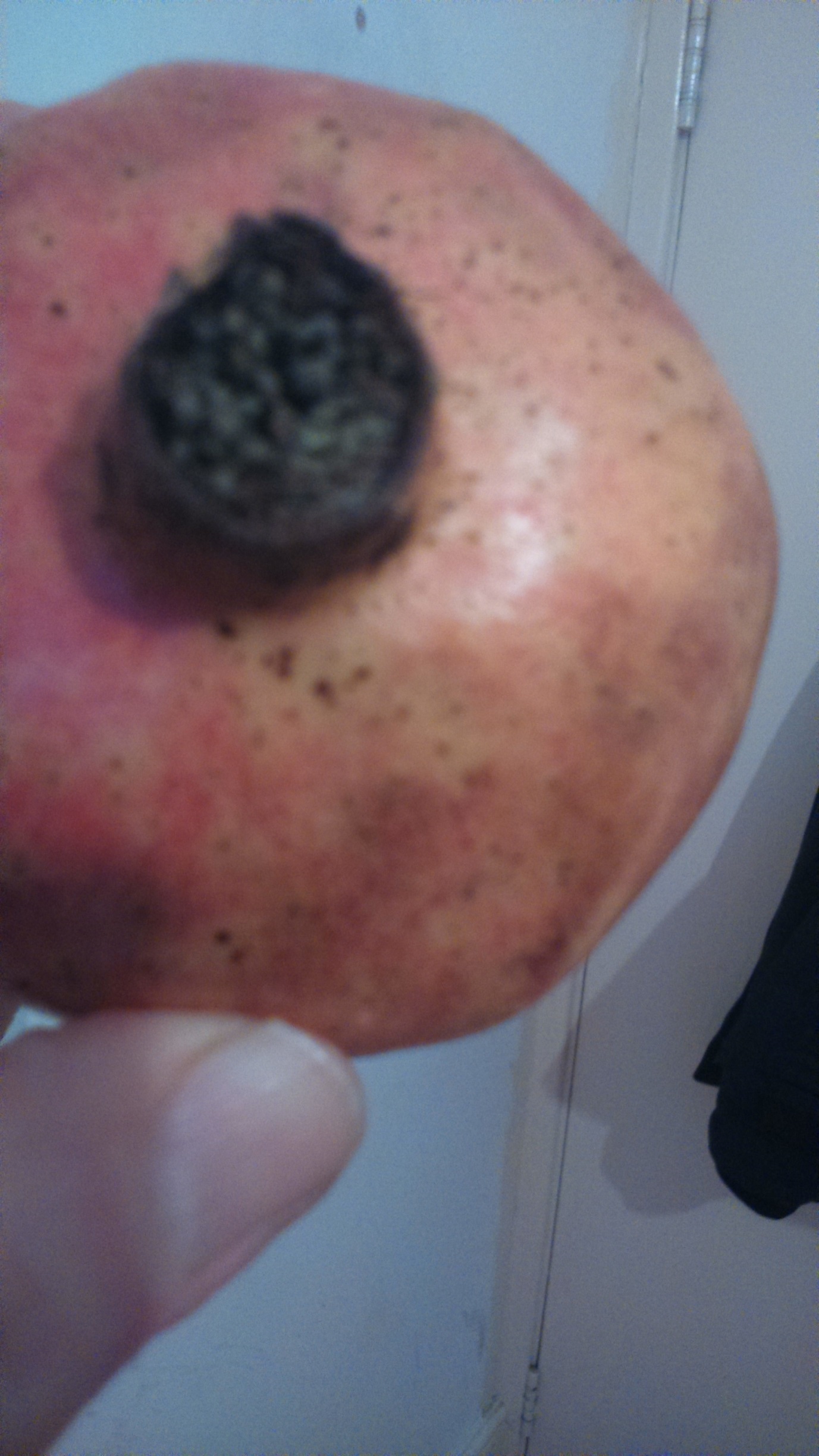 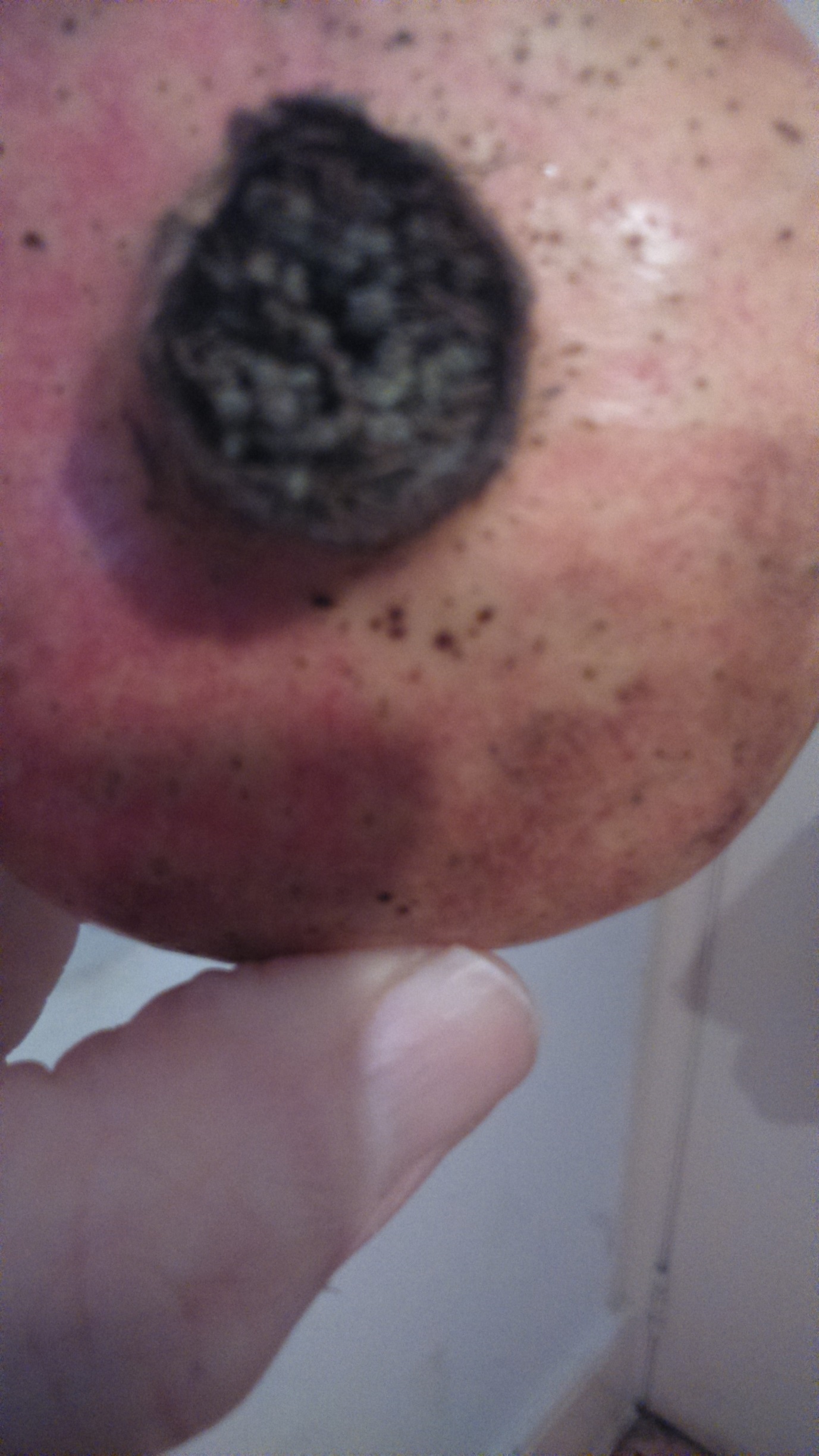 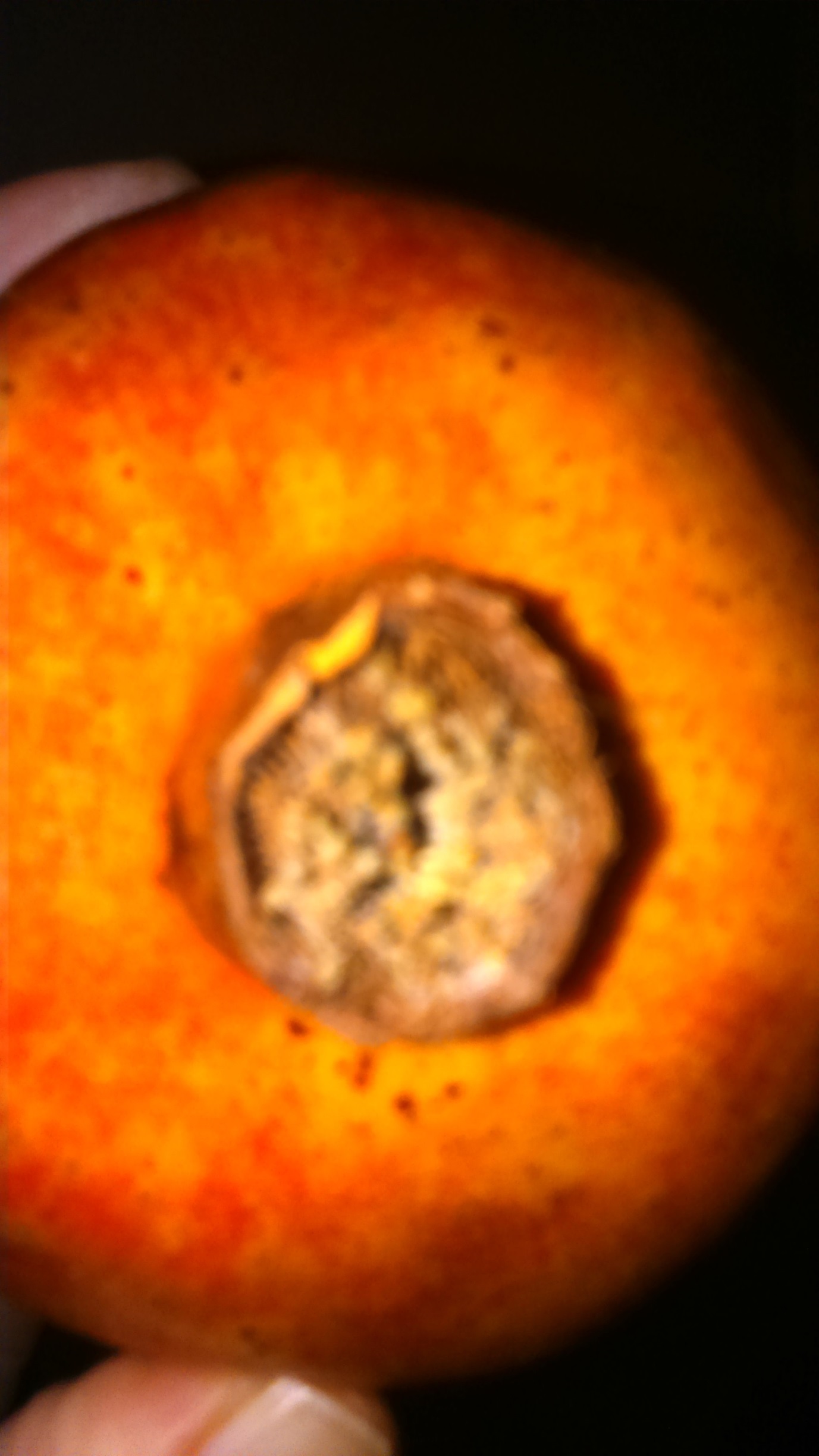 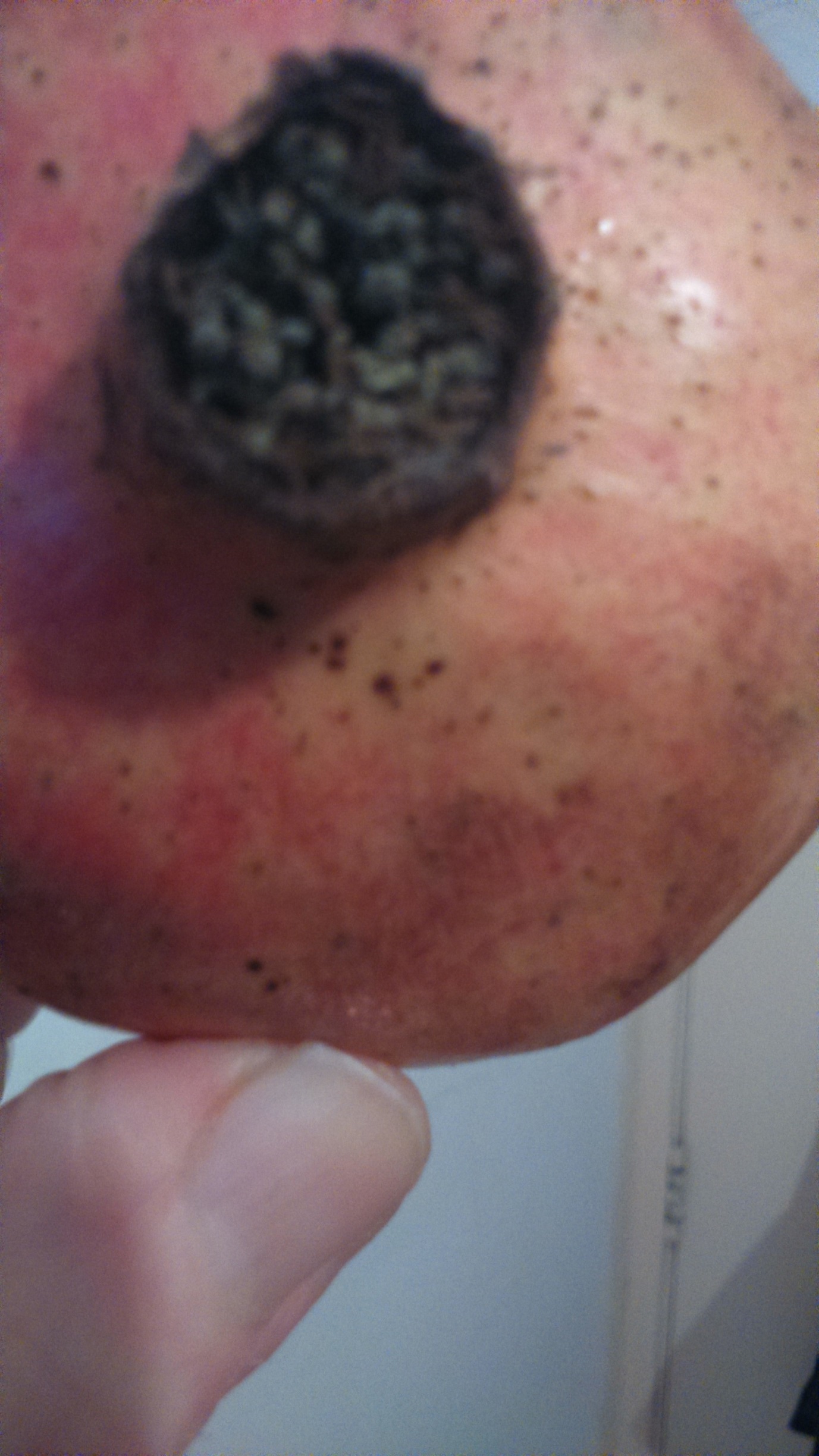 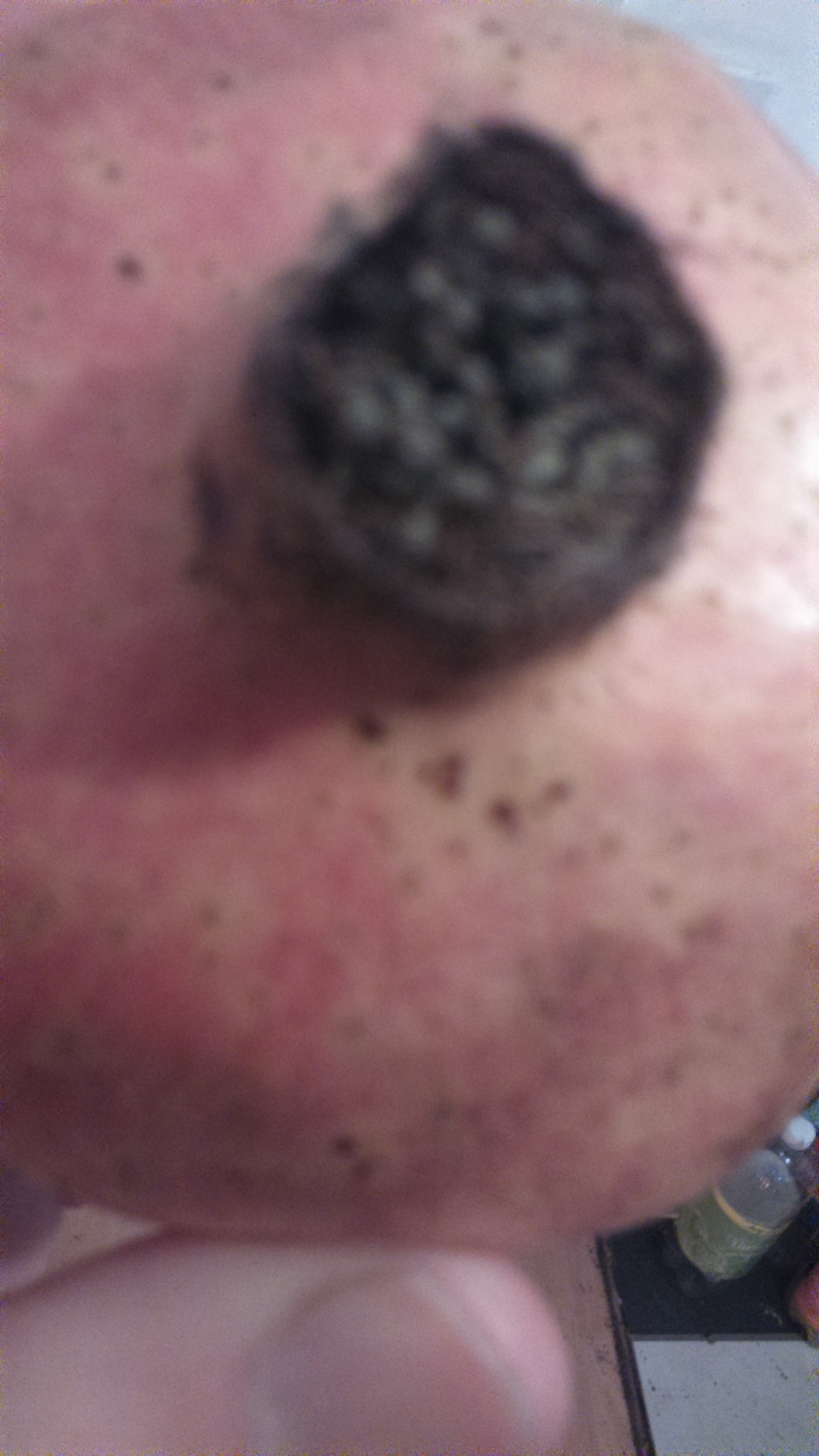 